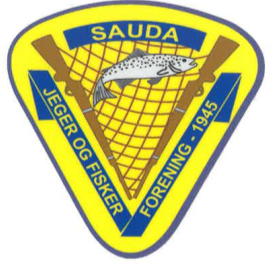 Vedtekter for Sauda Jeger og FiskerforeningStiftet 1945Vedtatt årsmøte Sauda JFF 10.02.2023.Gjeldende vedtekter er i henhold til vedtektsnormen som ble vedtatt på Norges Jeger- og Fiskerforbunds landsmøte 14. november 2021.§ 1 NavnForeningens navn er Sauda jeger- og fiskerforening, heretter forkortet SJFF.§ 2 FormålForeningens formål er de samme som for NJFF. Arbeidet i foreningen skal bygge på NJFFs gjeldende strategidokumenter.Foreningen skal:Sørge for at jegere og fiskere har tilgang til å utøve jakt og fiske.Påvirke til at jakta og fisket utøves i henhold til de offentlige og privatrettslige reglene.Legge til rette for skytetrening.Drive et aktivt fiskekultiveringsarbeid for å sikre høstingsverdige bestander i sitt område.Arbeide for økt allmenn forståelse for jakt og fiske.Drive et aktivt ungdoms- og utdanningsarbeid.Arbeide for å etablere lokale medlemsfordeler. § 3 MedlemskapEnhver person som er interessert i jakt, sportsfiske, annet friluftsliv og naturforvaltning kan bli medlem. Foreningen er tilsluttet NJFF med alle sine medlemmer.Medlemmene deles inn i de til enhver tid gjeldende medlemskategorier i forbundet.Et medlem har ingen rettigheter i organisasjonen utover den perioden som kontingentener betalt for. Medlemskap fornyes gjennom betaling av kontingenten for det kommende året.For å ha stemmerett må medlemmet ha fylt 14 år.Styret i foreningen kan vedta eksklusjon, suspensjon eller tap av verv og rettigheter i henhold til NJFFs sentrale vedtekter.§ 4 MedlemskontingentMedlemskontingenten vedtas av NJFFs landsmøte og representantskap. Betalt kontingent gjelder for ett år fra betalingsdato. Kontingenten kreves inn av NJFF sentralt, som overfører besluttet andel til foreningen.§ 5 Foreningens styrende organera) Ordinært årsmøteb) Ekstraordinært årsmøtec) Styret§ 6 ÅrsmøteOrdinært årsmøte skal holdes hvert år innen 31. mars. Årsmøtet skal innkalles av styret minst fire uker før avholdelse. Forslag til saksliste for møtet skal følge innkallingen. Saker til årsmøtet skal være skriftlige og styret i hende senest to uker før årsmøtet. Endelig saksliste behandles av styret og gjøres kjent for medlemmene senest én uke før møtet. Det skal føres protokoll fra årsmøtet.På årsmøtet skal følgende behandles:1.	Konstituering av møtet-	Godkjenning av innkallingen-	Godkjenning av dagsorden-	Godkjenning av forretningsorden-	Valg av ordstyrer-	Valg av sekretær-	Valg av tellekorps -	Valg av to medlemmer til å underskrive protokollen2.	Årsmelding fra siste kalenderår3.	Revidert regnskap fra siste kalenderår4.	Innkomne saker med styrets forslag til vedtak5.	Retningslinjer for foreningsdriften6.	Andre saker som styret har ført opp på dagsorden7.	Styrets forslag til virksomhetsplan og budsjett8.	Styrets forslag til kontingentnivå (lav, middels, høy sats) for hovedmedlemskap. 9.	Valg av styre i henhold til § 810.	Foreningens utvalgsstruktur og valg av medlemmer til utvalg etter behov11.	Valg av valgkomite på 2 medlemmer 12.	Valg av revisor(er)13.	Eventuell utnevning av æresmedlemmer	14. 	Eventuelt forslag om vedtektsendringer med utgangspunkt i NJFFs vedtektsnorm15. 	Valg av foreningens representanter til regionlagets årsmøte.16. 	Forslag på landsmøtesaker i NJFF.17.      Årsmøte skal beslutte forvaltning av foreningens ressurser og avtaler. Årsmøtet skal ha tilsyn med at tidligere avgjørelser er utført i samsvar med forutsetningene.Saker avgjøres med alminnelig flertall. Ved stemmelikhet anses forslaget forkastet, unntatt ved personvalg hvor det foretas loddtrekning. Personvalg bør foregå skriftlig dersom det foreligger flere forslag og noen krever skriftlig avstemning. Ellers har ingen tilstedeværende mer enn én stemme. Det er ikke rom for fullmakter. Inntil to representanter fra sentralleddet og/eller regionorganisasjonen har rett til å være til stede med talerett.§ 7 Ekstraordinært årsmøteEkstraordinært årsmøte kan innkalles av styret, eller når et tidligere årsmøte har besluttet det, eller når det blir krevd skriftlig av 1/3 av medlemmene. Melding av saker og innkalling må skje innen de samme tidsrammer som for ordinært årsmøte.Det skal føres protokoll fra ekstraordinært årsmøte.Det skal ikke tas avgjørelser i andre saker enn de som er oppført i innkallingen.Inntil to representanter fra sentralleddet og/eller regionorganisasjonen har rett til å være til stede med talerett.§ 8 StyretForeningen ledes av et styre på inntil 9 medlemmer. Styret består av: LederNestlederKasserer SekretærBarne- og ungdomsansvarligKvinnekontaktStyremedlem Representant fra hvert av utvalgene jakt, elv og fjellutvalg.Styremøte blir holdt når leder fastsetter det, eller når det blir krevd av minst tre medlemmer av styret.Styret er beslutningsdyktig når mer enn halvparten av styrets medlemmer er til stede. Vedtak blir gjort med alminnelig flertall. Ved stemmelikhet har leder dobbeltstemme. Styret er kollektivt ansvarlig for driften av foreningen og for de vedtak som gjøres.Det skal føres protokoll fra hvert styremøte. På forespørsel er denne tilgjengelig for medlemmene. § 9 Styrets plikterVerne om foreningens interesser, forvalte midlene, håndheve vedtektene og foreningens retningslinjer.Gjennomføre årsmøtevedtatte saker og virksomhetsplan. Forberede, behandle og fatte vedtak i saker av interesse for foreningen.Legge frem for årsmøtet melding om virksomheten i foreningen gjennom det siste kalenderåret, revidert regnskap, budsjettforslag og forslag til virksomhetsplan i samsvar med NJFFs strategidokument, for kommende år.Legge fram for årsmøtet eventuelle forslag om utnevning av æresmedlemmer, samt eventuelle forslag om tildeling av NJFFs diplomer eller gullmerke for videre ekspedering til NJFFs forbundsstyre. Rapportere årsmelding og regnskap til NJFF sentralt innen 1. mai hvert år. Ajourføre tillitsvalgtliste i NJFFs medlemsregister og i Brønnøysundregisteret.Arbeide for forenings- og medlemsfordeler, herunder muligheter for økonomisk støtte.Ivareta foreningens arkiv.Følge opp medlemssituasjonen.Drive et aktivt ungdomsarbeid.Forvalte foreningens ressurser i tråd med gjeldende avtaler og vedtak besluttet på   årsmøtet. § 10 RegnskapRegnskapet følger kalenderåret og skal revideres av revisor(er) valgt av årsmøtet. Revisjonen gir innstilling om regnskapet til årsmøtet.Foreningen dekker reiseutgifter og eventuelle andre utgifter som representanter for foreningen blir påført i tjeneste.§ 11 VedtektsendringerForeningens vedtekter skal være innenfor NJFFs gjeldende vedtektsnorm. Ved endringer i vedtektsnormen, forplikter foreningen seg til å korrigere dette i sine vedtekter på førstkommende ordinære årsmøte.Forslag til endringer i de deler av vedtektene som foreningen selv kan tilpasse krever 2/3 flertall på årsmøtet for å bli vedtatt. Vedtektsendringer må godkjennes av NJFF sentralt. § 12 DomsutvalgForeningen er forpliktet av bestemmelsene i gjeldende domsutvalg i NJFFs sentrale vedtekter og normer.§ 13 Utmelding av NJFFUtmelding av NJFF krever 2/3 flertall i to på hverandre følgende ordinære årsmøter og gjøres gjeldende fra førstkommende årsskifte etter endelig utmeldingsvedtak. Lovlig fattet utmeldingsvedtak må meddeles NJFF sentralt innen 1. september i året før utmeldingen.Dersom foreningen trekker seg ut fra NJFF uten gyldig vedtak i henhold til disse vedtektene, kan NJFFs forbundsstyre vedta at NJFFs regionlag skal overta foreningens eiendeler på uttrekningstidspunktet til fremme for forbundets formål i området.§ 14 Oppløsning av foreningenDersom det foreligger et grunngitt forslag om oppløsing, skal styret behandle dette og legge det fram for årsmøtet. Endelig avgjørelse i saken krever 2/3 flertall for oppløsing i to på hverandre følgende årsmøter. Dersom det blir vedtatt å oppløse foreningen, kan NJFFs Forbundsstyre vedta at midlene skal disponeres av NJFFs regionlag til fremme for forbundets formål i kommunen eller distriktet.Dersom foreningen selv ikke er i stand til å gjennomføre årsmøte, tilligger det regionlagets styre å beslutte oppløsning.